                               Bestelformulier                 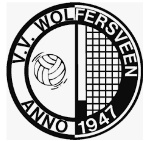                     Voorjaarsbloemenactie voor het 75-jarig jubileum                                  Losse bollen in plastic potje:                         Anemoon       Ranonkel   Blauwe druifjes    Hyacint       Narcissen  los                                                                            in pot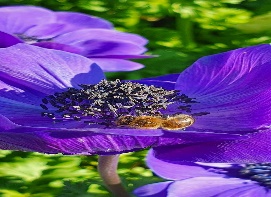 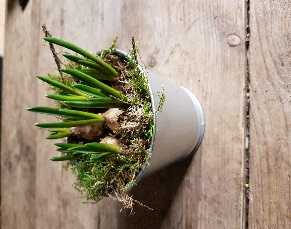                                          Bollen opgemaakt in decoratieve pot:                              Anemoon     Ranonkel    Blauwe druifjes   Hyacint    Narcissen                                                         hangzak met violen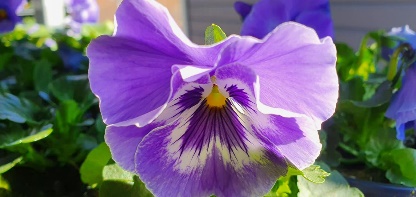 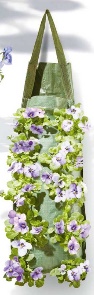                                                                Violen:Vul in de hokjes het aantal in wat U bestellen wilt. Hier uw Naam:             Adres:             Telefoonnummer:                                                                                                                                                                                     Leg het bestelformulier in de ontvangstruimte in de paarse mand of mail hem naar boldy@planet.nl ofBel of app naar 06-41348760 Albertha Bouwmeester. Voor 20 Februari inleveren.  Bestelling wordt aan huis geleverd vanaf 26 februari. Het liefst contant afrekenen, kan eventueel ook met een betaalverzoek.Help de kas van de jubileumcommissie te spekken zodat we verder in dit jubileumjaar leuke dingen kunnen gaan organiseren.Vriendelijke Groeten de Jubileumcommissie1 voor 3 euro2 voor 5 euro1 voor 4 euro2 voor 7 euro6 voor 5 euro18 voor 12,50Hangzak met violen voor 12,50